Bug Club - A Guide for ParentsWhat is Bug Club?Bug Club is a fantastic online resource for supporting your child with their phonics, reading, spelling and grammar at home. You can use the online texts for reading at home and record this in your child’s contact book.  Lyndhurst Infant School provides all children with their own personal Bug Club account. The login details for this can be found in their reading contact book. Bug Club should work on most PCs and tablets. The login page includes a ‘Will it work on my computer?’ check that you can run.How do we use Bug Club?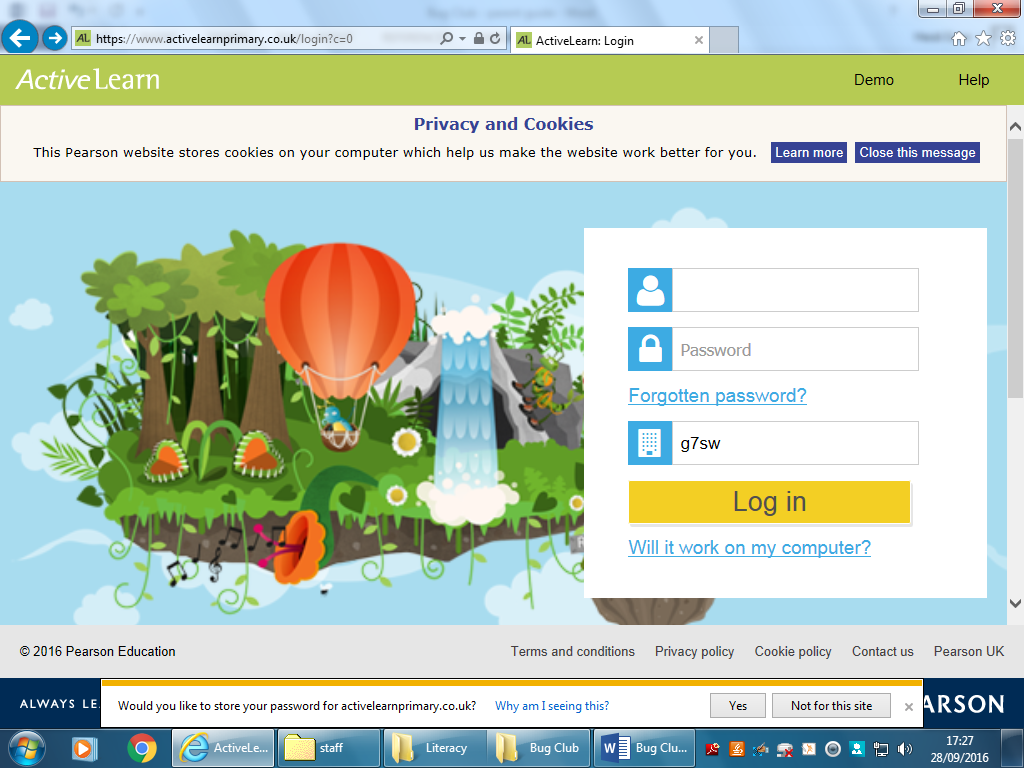 When you visit www.actvitvelearnprimary.co.uk you will see a login screen.Your child should type in their username and password but don’t forget the ‘School code’ – g7sw.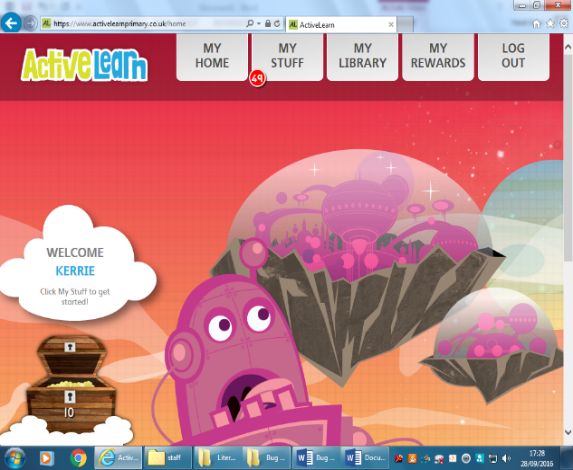 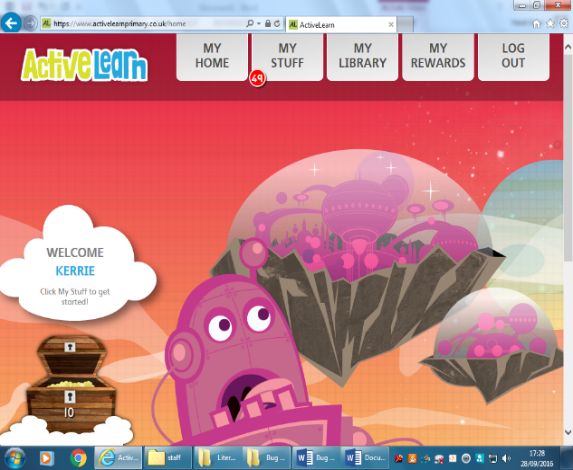 Once you have logged in, they click on the ‘My Stuff’ tab to see the e-books available.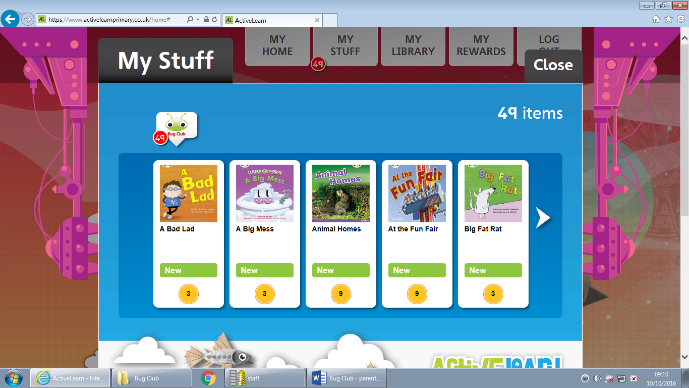 Then simply click on the book you would like to use with your child. This may open in a new window so make sure that you allow pop-ups for this website.Bug Club books start with a guide to the sounds and ‘tricky’ words 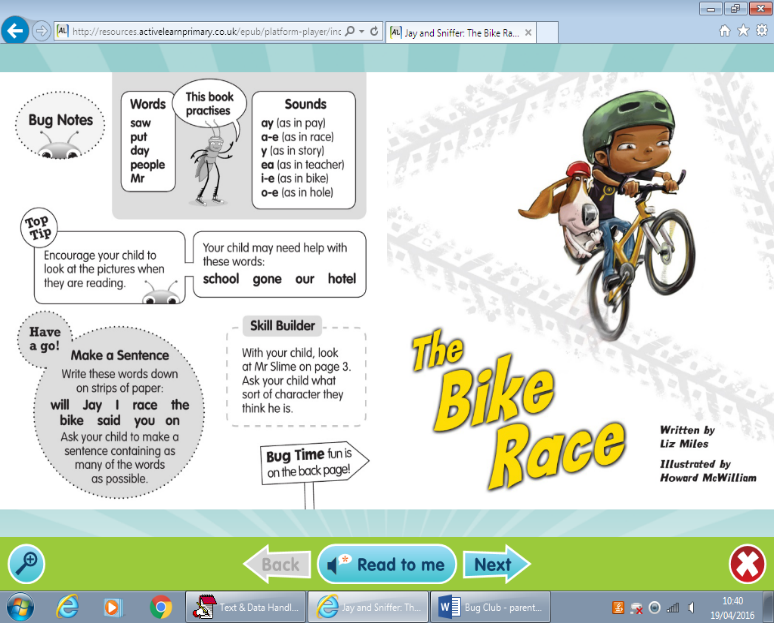 featured in the book. It is a good idea to practice these with your child before they start to read to you.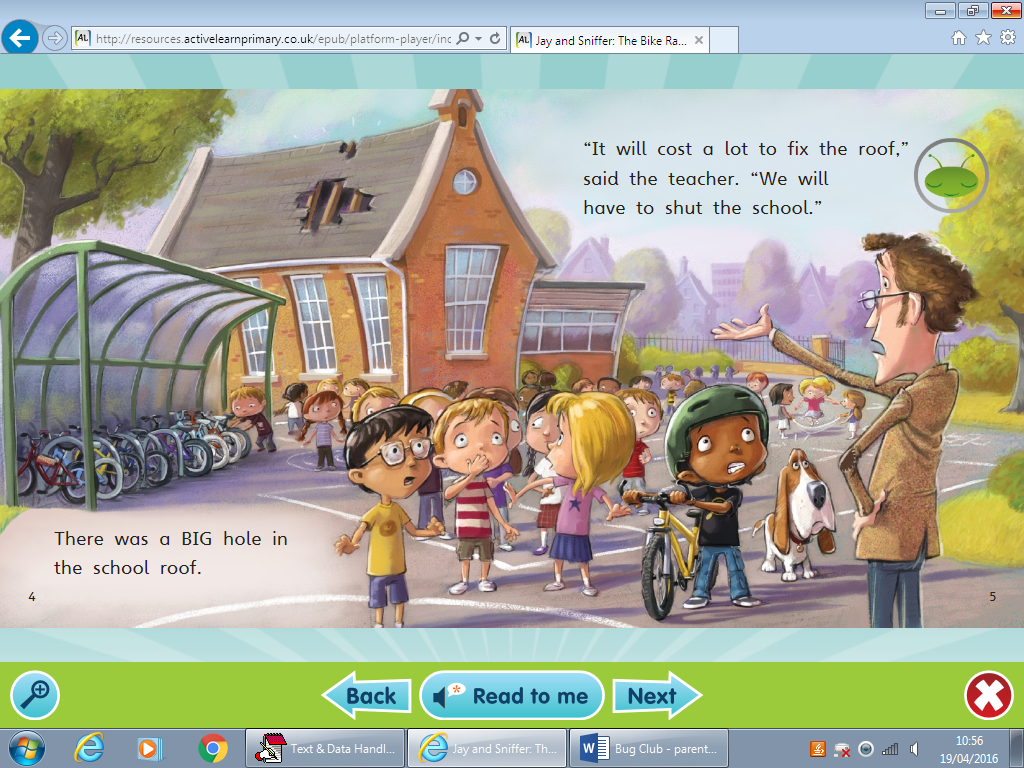 What do the quiz bugs do? 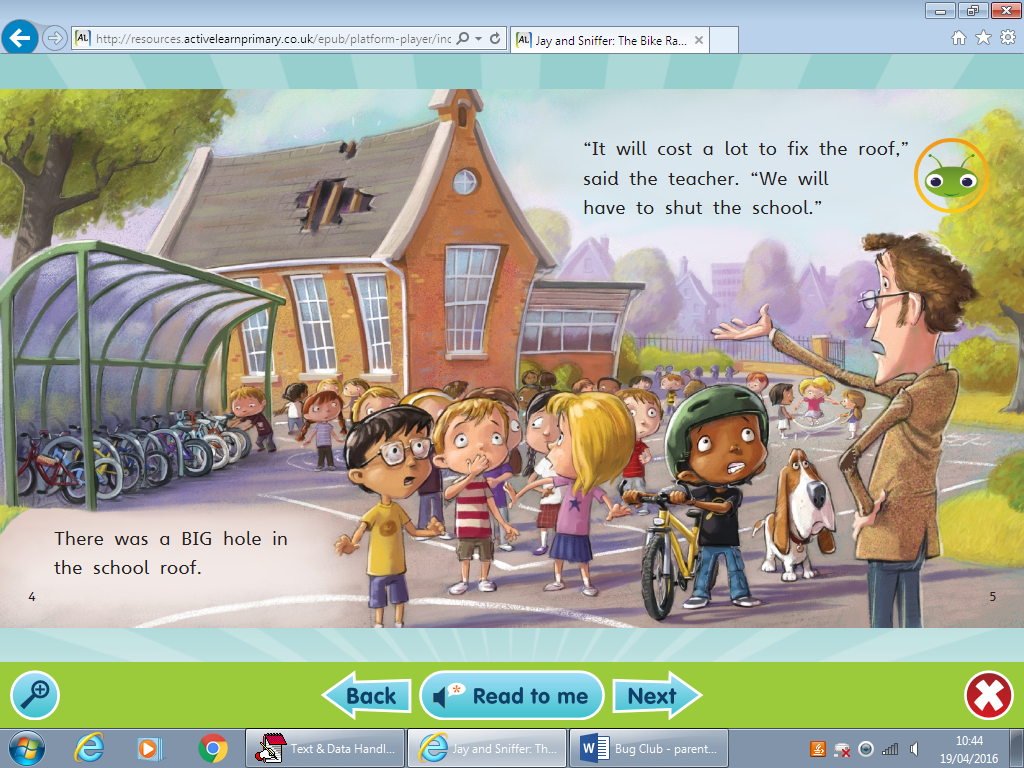 As you are reading, look out for the bugs that appear on some pages. Clicking these will take you to a question or other activity to check your child’s understanding of what they have read. 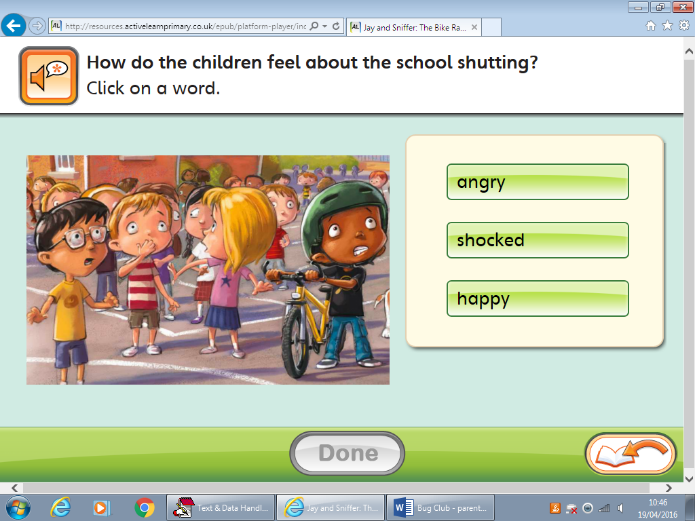 Answering these questions will also help your child earn treasure (Bug Club Reward Points) - we will come back to this later! Click ‘Done’ to check your answer and the ‘Back to the Book’ symbol to carry on reading. What do we do with our Bug Club points?By completing books and answering bug questions, your child will earn Bug Club Rewards! Click on the ‘My Rewards’ tab, then visit either:The Pit Stop – Here you can spend points to create a vehicle and play a short racing gameThe Sticker Factory – Here you can spend your points to create an online sticker albumThe Tree House – Here you can spend points to design and create a tree house for your bugDo children get a chance to use Bug Club at school? Yes! We use Bug Club as part of our phonics and SPAG (spelling, punctuation and grammar teaching). We also use it for some guided and individual reading sessions. 